21/06/2023 17:18BionexoRESULTADO – TOMADA DE PREÇON° 202376TP38473HEAPAO Instituto de Gestão e Humanização – IGH, entidade de direito privado e sem finslucrativos, classificado como Organização Social, vem tornar público o resultado daTomada de Preços, com a finalidade de adquirir bens, insumos e serviços para o HEAPA-Hospital Estadual de Aparecida de Goiânia, com endereço à Av. Diamante, s/n - St.Conde dos Arcos, Aparecida de Goiânia/GO, CEP: 74.969-210.Bionexo do Brasil LtdaRelatório emitido em 21/06/2023 17:18CompradorIGH - HUAPA - HOSPITAL DE URGÊNCIA DE APARECIDA DE GOIÂNIA (11.858.570/0004-86)AV. DIAMANTE, ESQUINA C/ A RUA MUCURI, SN - JARDIM CONDE DOS ARCOS - APARECIDA DE GOIÂNIA, GO CEP:74969-210Relação de Itens (Confirmação)Pedido de Cotação : 291817349COTAÇÃO Nº 38473 - LABORATÓRIO - HEAPA JUN/2023Frete PróprioObservações: *PAGAMENTO: Somente a prazo e por meio de depósito em conta PJ do fornecedor. *FRETE: Só serãoaceitas propostas com frete CIF e para entrega no endereço: AV. DIAMANTE, ESQUINA C/ A RUA MUCURI, JARDIM CONDEDOS ARCOS, AP DE GOIÂNIA/GO CEP: 74969210, dia e horário especificado. *CERTIDÕES: As Certidões Municipal,Estadual de Goiás, Federal, FGTS e Trabalhista devem estar regulares desde a data da emissão da proposta até a data dopagamento. *REGULAMENTO: O processo de compras obedecerá ao Regulamento de Compras do IGH, prevalecendo esteem relação a estes termos em caso de divergência.Tipo de Cotação: Cotação NormalFornecedor : Todos os FornecedoresData de Confirmação : TodasValidadedaPropostaCondiçõesdePagamentoFaturamentoMínimoPrazo deEntregaFornecedorFreteObservaçõesCEI Comércio Exportação eImportação de MateriaisMédicos LtdaRIO DE JANEIRO - RJUsuário Ws Cei ComercioExportacao E Imp - (21) 2287-ATENÇÃO: ENTREGA SUJEITA ADISPONIBILIDADE DE ESTOQUE, DESDE QUE OPEDIDO SEJA CONFIRMADO EM ATÉ 12 HORAS.PARA COMPRAS SUPERIORES A R$ 1.000,00FRETE GRÁTIS. PARA COMPRAS INFERIORES AR$1.000,00 FRETE A COBRAR NO VALOR DER$125,00. PRODUTO SUJEITO A DESTAQUE DEIPI. SUJEITO A ANÁLISE DE CRÉDITO||4dias após1R$ 125,000018/06/202330 ddlCIFconfirmação9788cotacao.bionexo@cei-brasil.comMais informaçõesGleidson Rodrigues RanulfoEireli - EppGOIÂNIA - GO2dias após23Gleidson Rodrigues Ranulfo - 62 R$ 1.000,0000093-511617/06/202317/06/202325 ddl30 ddlCIFCIFnullconfirmação3diagnostica.go@hotmail.comMais informaçõesHOSPTECH SERVICOS PARASAUDE LTDAGOIÂNIA - GOVitória Moreira Santos Sena -(62) 308820805dias apósVENDEDORA: VITORIA MOREIRA(62)981952155R$ 500,0000confirmaçãolicitacao@hosptech-go.com.brMais informaçõesProgramaçãode EntregaPreço PreçoUnitário FábricaProdutoCódigoFabricanteEmbalagem FornecedorComentárioJustificativaRent(%) Quantidade Valor Total UsuárioFILTRO PARARETENCAO DELEUCOCITOSEMCONCENTRADOHEMACIASPARAUTILIZAÇÃOBEIRA LEITO -UNIDADE001.RC1VAE -CEIComércioExportaçãoeImportaçãode MateriaisMédicosFILTRO PARAREMOCAO DERosana DeOliveiraMouraLEUCOCITOS EMICROAGREGADOSDE CONCENTRADODE HEMACIAS ESANGUE TOTALHAEMONETICSR$R$R$138637-HAEMONETICS1-30 Unidade144,7700 0,00004.343,100021/06/202314:23LtdaTotalParcial:R$30.04.343,1000Total de Itens da Cotação: 10Total de Itens Impressos: 1Programaçãode EntregaPreço PreçoUnitário FábricaProdutoCódigoFabricanteEmbalagem FornecedorComentárioJustificativaRent(%) Quantidade Valor Total Usuário2PONTEIRADESCARTAVELAMARELA 0 A4532-PONTEIRA TIPOGILSON 0-200 ULPC C/ 1000 -PACOTEGleidsonRodriguesRanulfonull;1,2.6,7 e 8 -Não atinge 14,9900 0,0000faturamentoR$R$8 PacoteR$119,9200Rosana DeOliveiraMoura200UL ->GLOBAL PLAST -GLOBAL PLASTEireli - Eppmínimo. 3 e 4- Nãorespondeu e-mail dePONTEIRAUNIVERSALCOR AMARELA21/06/202314:23https://bionexo.bionexo.com/jsp/RelatPDC/relat_adjudica.jsp1/3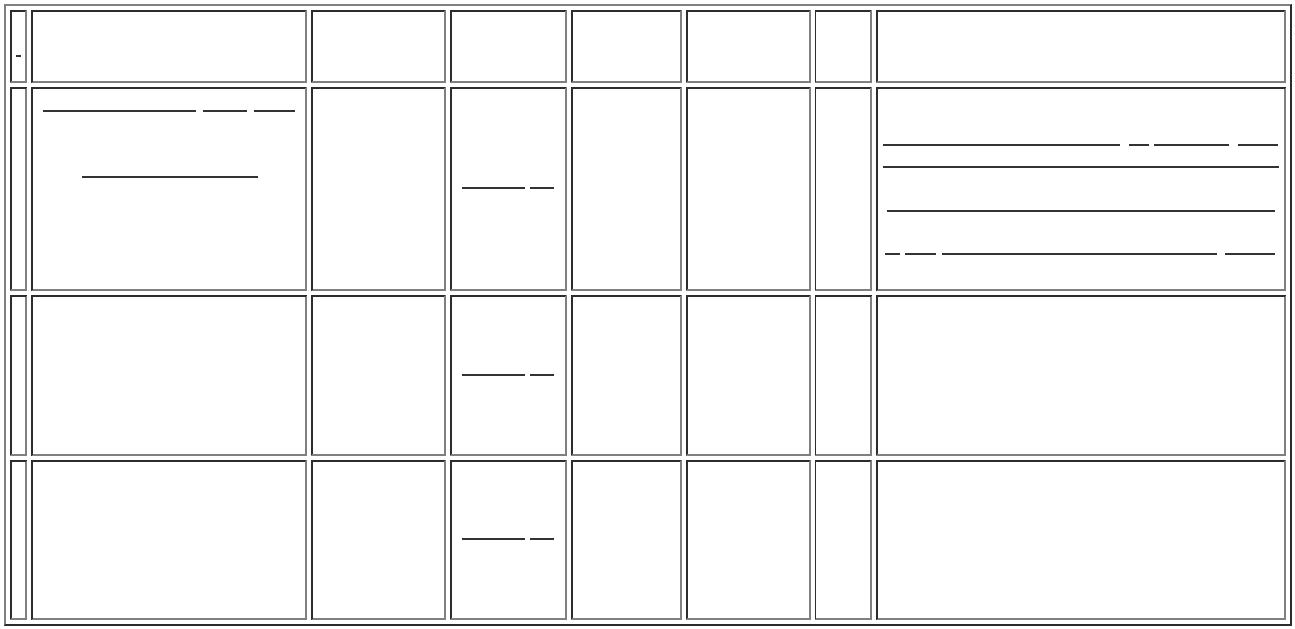 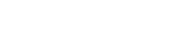 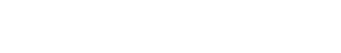 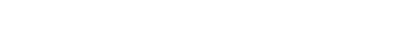 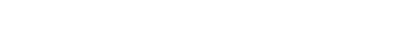 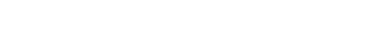 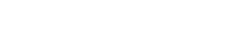 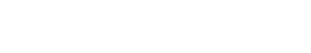 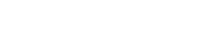 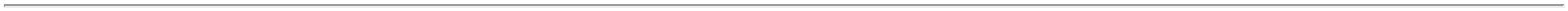 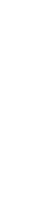 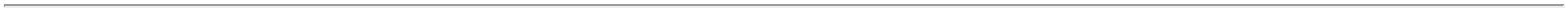 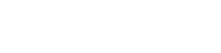 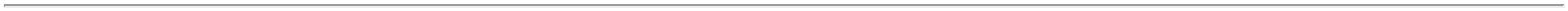 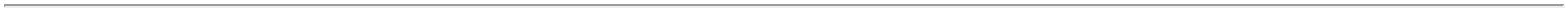 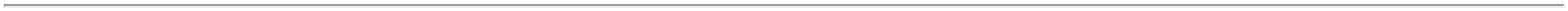 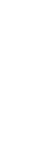 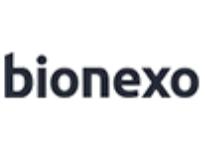 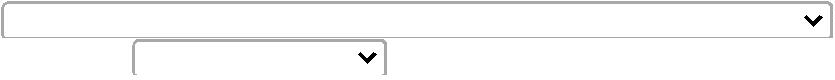 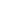 21/06/2023 17:18Bionexo0-200homologação.MICROLITROS -PACOTE COM5 -Respondeufrete FOB.1000UNIDADES.;1 e 3 - Nãorespondeu e-mail deRosana DeOliveiraMouraPONTEIRA TIPOGILSON 200-1000PCT C/500 -GLOBAL TRADE -GLOBAL TRADEPONTEIRAUNIVERSALCOR AZUL 0.1-GleidsonRodriguesRanulfohomologação.2 - NãoR$R$R$144,0000338774-PACOTEnull6 Unidade24,0000 0,00001ML - UNIDADEEireli - Eppatingefaturamentomínimo.21/06/202314:23;1 e 3 - NãoRosana DeOliveiraMourarespondeu e-mail dehomologação.REAGENTE -VDRL 5.5 ML -KIT 250 TESTESLABORATIAISVDRL (PRONTO P/USO) 5,5ML 250TESTES - WIENER- WIENERGleidsonRodriguesRanulfoR$R$44748-FRASCOnull1 KitR$ 49,000049,0000 0,00002-Eireli - Epp21/06/2023Respondeufrete FOB.14:23TAP-SOLUPLASTINC/100 TESTESEMB. 10X2MLISI1.20 -> TAP -SOLUPLASTINC/100 TESTES 38960EMBALAGEMRosana DeOliveiraMouraTP - TEMPO DEPROTROMBINAGleidsonRodriguesRanulfo;1 -Nãorespondeu e-mail deR$R$R$5-KITnull19 Caixa160 TESTES -115,0000 0,00002.185,0000CLOT - CLOTEireli - Epphomologação.21/06/2023COM 10FRASCOS COM14:232ML CADA. COMISI DE 1.20. -CAIXATTPA 150TESTES6X2.5ML ->TTPAEMBALAGEMPARA 150TESTESCOMPATIVELCOMEQUIPAMENTODE;1 - Nãoatingefaturamentomínimo. 2 - 115,0000 0,0000Respondeufrete FOB.Rosana DeOliveiraMouraTTPA- TEMPO DETROMBOPLASTINA150 TESTES -GleidsonRodriguesRanulfoR$R$R$690,0000638961-CAIXAnull6 KitCLOT - CLOTEireli - Epp21/06/202314:23COAGULACAOSEMI-AUTOMATIZADOCLOTIMER. -KIT 150 TESTES;1 -Rosana DeOliveiraMouraTUBO DEENSAIO DEVIDRO S/ORLA 383722 X 75MM -UNIDADEGleidsonRodriguesRanulfoRespondeufrete FOB. 2 -Não atinge 55,0000 0,0000faturamentomínimo.TUBO 12X75MMVIDRO CX C/ 250 -GLOBAL - GLOBALR$R$8-CAIXAnull1 Unidade R$ 55,00001Eireli - Epp21/06/202314:23;1 - Nãoatingefaturamentomínimo. 2 e 4- Nãorespondeu e-mail deTUBO PARACOLETA DESANGUE TAMPAAMARELA 4ML -PCT C/ 100Rosana DeOliveiraMouraGleidsonRodriguesRanulfoTUBO GEL 3,5 MLCX C/ 100 -BIOCON - BIOCONR$R$R$941572-CAIXAnull20 Pacote66,0000 0,00001.320,0000Eireli - Epp21/06/202314:23homologação.UNIDADES3-Respondeufrete FOB.TotalParcial:R$61.04.562,9200Total de Itens da Cotação: 10Total de Itens Impressos: 7Programaçãode EntregaPreço PreçoUnitário FábricaProdutoCódigoFabricanteEmbalagem FornecedorComentárioJustificativaRent(%) Quantidade Valor Total Usuário7TUBO A VACUO 17735C/ CITRATO-TUBO A VACUOCOM CITRATO DESODIO 2,0 ML -CRALRACKHOSPTECHSERVICOSPARAnull;1 - Nãoatingefaturamentomínimo. 2 e 3- Nãorespondeu e-mail dehomologação.R$R$11 PacoteR$529,5400Rosana DeOliveiraMoura48,1400 0,0000TAMPA AZUL1.8A 2ML -> TUBOEM ACRILICOPARA COLETADE SANGUE AVACUO,SAUDE LTDA21/06/202314:23DESCARTAVEL,ESTERIL, COMTAMPAPLASTICAPROTETORA,COM ROTULOADERIDOCONTENDONUMERO DELOTE E PRAZODE VALIDADE,VOLUME DEASPIRAÇÃO DEENTRE 1,8 Ahttps://bionexo.bionexo.com/jsp/RelatPDC/relat_adjudica.jsp2/3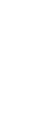 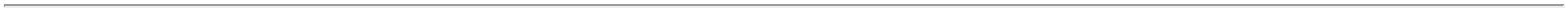 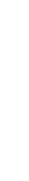 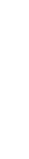 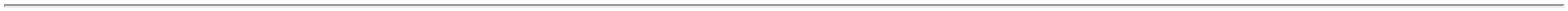 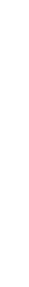 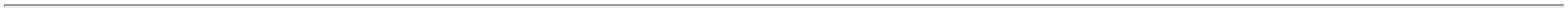 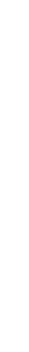 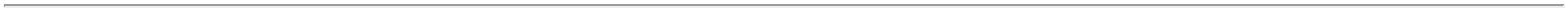 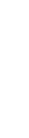 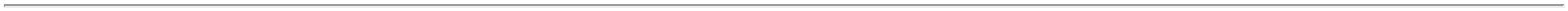 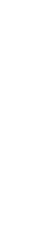 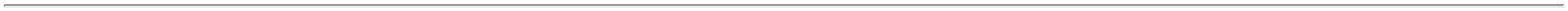 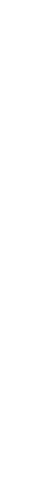 21/06/2023 17:18Bionexo2ML,CONTENDOCITRATO DESODIO 3,2%,PARACOAGULAÇÃO.PCT 100UNIDADES;1 - NãoatingeTUBO PARACOLETA DESANGUE TAMPAROXA 4ML -PACOTE C/ 100UNIDADESRosana DeOliveiraMouraTUBO PARACOLETA DESANGUE TAMPAROXA 4ML - CRALHOSPTECHSERVICOSPARAfaturamentomínimo. 2 -Nãorespondeu e-mail deR$R$R$1041573-RACKnull25 Pacote41,1800 0,00001.029,5000SAUDE LTDA21/06/202314:23homologação.TotalParcial:R$36.01.559,0400Total de Itens da Cotação: 10Total de Itens Impressos: 2TotalGeral:R$127.010.465,0600Clique aqui para geração de relatório completo com quebra de páginahttps://bionexo.bionexo.com/jsp/RelatPDC/relat_adjudica.jsp3/3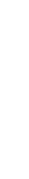 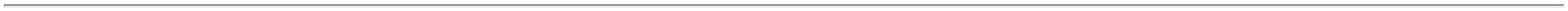 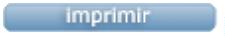 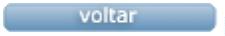 